		Título [máximo quinze (15) palavras]		Autor 1° 		Autor 2° Autor 3° Autor 4°Instituição, Programa ou Unidade da Federação e Agência de Fomento (se houver)Sessão Temática: indicarCategoria: PôsterRESUMO EXPANDIDOApresentar de 1.000 a 1.500 palavras. O Resumo Expandido deverá ser escrito de forma dissertativa, sem identificação. Obs: O resumo expandido não poderá conter notas de rodapé.I. Introdução/Fundamentação Teórica 	         (Deve ser breve, escrita de forma clara, na qual deve constar o objeto, os objetivos do trabalho e, a justificativa do problema estudado. Ademais, apresentar a discussão/fundamentação teórica do trabalho – espaço entrelinhas 1,5).II. Metodologia         (Também elaborada de forma concisa e clara, deve fazer com que o leitor entenda os procedimentos metodológicos utilizados no trabalho – espaço entrelinhas 1,5).III. Resultados/Discussão e Análises(Os resultados devem, à luz do aporte teórico utilizado no trabalho de pesquisa, evidenciar a análise e discussão dos dados obtidos – espaço entrelinhas 1,5).V. Conclusões ou Considerações Finais(Apresentar as considerações finais do trabalho– espaço entrelinhas 1,5).VI. Referências(Deverão constar apenas autores e obras mencionados no resumo expandido, obedecendo-se às normas da ABNT – espaço entrelinhas 1,0/simples, alinhado à esquerda).Palavras-chave: Na linha imediatamente abaixo do resumo expandido, indicar três (3) palavras representativas do conteúdo do resumo separadas por .(ponto), seguido de inicial maiúscula, com alinhamento justificado. Regras de aplicação das normas: LIVROSSOBRENOME, Nome. Título: subtítulo [se houver]. Edição. Local: Editora, ano. Número de páginas [opcional].Exemplos:APPLE, Michel W. et al. Educação e poder. 2a ed. Porto Alegre: Artes Médicas, 1989.GUSMÃO, Nilton. (Orgs.). Atuação Docente e a Identidade de Profissional: políticas de formação. Goiás: Caminhar, 2008. 102 p.CAPÍTULO DE LIVROSSOBRENOME, Nome. Título: subtítulo [se houver]. In: AUTOR [função na obra, se houver indicação]. Título da obra: subtítulo [se houver]. Edição. Local: Editora, ano. Página inicial e final do capítulo.Exemplos:BORGES, Livia de Oliveira; YAMAMOTO, Oswaldo H. Mundo do trabalho: construção histórica e desafios contemporâneos. In: BASTOS, Antonio Virgilio Bittencourt; BORGES-ANDRADE, Jairo Eduardo; ZANELLI, José Carlos (Org.). Psicologia, organizações e trabalho no Brasil. 2. ed. Porto Alegre: Artmed, 2014. p. 25-72.FREITAS, Marcos. Para uma sociologia histórica da infância no Brasil. In: ______. (Org.). História social da infância no Brasil. São Paulo: Cortez, 2001. p. 11- 18.ARTIGO DE PERIÓDICO IMPRESSO E ON-LINESOBRENOME, Nome. Título do artigo. Título do periódico, Local, volume, número, página inicial e final do artigo, data de publicação.SOBRENOME, Nome. Título do artigo. Título do periódico, Local, volume, número, página inicial e final do artigo, data de publicação. Disponível em: endereço completo. Acesso em: dia mês abreviado, ano.Exemplos:ESTRELA, Maria. O atendimento educacional especializado em salas de recursos multifuncionais: possibilidades de escolarização. Educação Especial, Natal, v. 13, n. 24, p. 30-44, ago./dez. 2014.ESTRELA, Maria. O atendimento educacional especializado em salas de recursos multifuncionais: possibilidades de escolarização. Educação em Foco, Natal, v. 13,n. 24, p. 30-44, 2014. Disponível em: http://www.scielo.br/pdf/Ef/n14/15.pdf. Acesso em: 6 jan. 2015.ARTIGO DE PERIÓDICO ON-LINE SEM E COM DOISOBRENOME, Nome. Título do artigo. Título do periódico, Local, volume, número, página inicial e final, data de publicação. Disponível em: endereço completo. Acesso em: dia mês ano. DOIExemplo:ESTRELA, Maria. O atendimento educacional especializado em salas de recursos multifuncionais: possibilidades de escolarização. Educação em Foco, Natal, v. 13, n. 24, p. 30-44, 2014. Disponível em: http://www.scielo.br/pdf/Ef/n14/15.pdf. Acesso em: 6 jan. 2015. doi:20.2033/2020-9898(2015/001)TRABALHO DE CONCLUSÃO DE CURSO, DISSERTAÇÃO E TESES (IMPRESSA E INTERNET)SOBRENOME, Nome. Título: subtítulo [se houver]. Ano. Quantidade de folhas.Tipo de documento (grau). vinculação acadêmica, local, data da defesa.Exemplos: ESTRELA, Sara Rocha. Estimulação Precoce. 2015. 100 f. Trabalho de Conclusão de Curso (Especialização em Atendimento Educacional Especializado na Perspectiva Inclusiva). Universidade Federal de Goiás, Regional Catalão, 1994.ESTRELA, Sara Rocha. Estimulação Precoce. 2015. 100 f. Trabalho de Conclusão de Curso (Especialização em Atendimento Educacional Especializado na Perspectiva Inclusiva). Universidade Federal de Goiás, Regional Catalão, 1994. Disponível em:https://especializacaoaee_educacao.catalao.ufg.br/up/24o/Estimulação_PrecoceD551D__ANO_2015._UFG.pdf. Acesso em: 6 jan. 2015.TRABALHOS APRESENTADOS EM EVENTO E PUBLICADO EM ANAISSOBRENOME, Nome. Título. In: NOME DO EVENTO, número, ano, local. Título [Anais, Proceedings ou Resumos].... Local: Editora, ano. Página inicial e final.Exemplo:ESTRELA, Maria. O atendimento educacional especializado em salas de recursos multifuncionais: possibilidades de escolarização. In: X CONGRESSO BRASILEIRO DE EDUCAÇÃO ESPECIAL, 10, 2013, São Carlos, SP. Anais Congresso Brasileiro de Educação Especial..., São Carlos, SP: ABPEE, 2013. p. 450-463.ARTIGOS OU MATÉRIA DE JORNALSOBRENOME, Nome. Título do artigo ou matéria de jornal. Título do jornal, Local de publicação, data [dia, mês, ano]. Número ou título do caderno, seção, suplemento, etc., página(s) do artigo referenciado, número de ordem da(s) coluna(s).Exemplo:NETTO, Flávia SOUZA, Juliana. Catalão é notícia: as várias conquistas da atualadministração. Diário de Catalão, Catalão, Goiás, 10 jan. 2015. Razão, p. B44.SLIDESOs elementos essenciais são: autor, título [quando não existir, deve-se atribuir uma denominação ou a indicação [Sem título], entre colchetes], data e especificação do suporte. Quando necessário, acrescentam-se elementos complementares à referência para melhor identificar o documento.SOBRENOME, Nome. Título. Ano. Número de slides ou transparências. Notasespecíficas (se houver).Exemplo:ESTRELA, Sara. Normas de Elaboração de TCC. 2015. 40 slides. Apresentação em Power Point.PALESTRASSOBRENOME, Nome. Título: subtítulo, Local, Ano. Nota de especificação do trabalho.Exemplo:ESTRELA, Sara. Palestra: Normas de Elaboração de TCC. Catalão: Laboratório de Ensino e Recursos Especiais UFG-Regional Catalão, 2015.LEGISLAÇÃO IMPRESSA E INTERNETBRASIL. Lei de Diretrizes e Bases da Educação Básica: Lei 9.394 de 20 de dezembro de 1996. São Paulo: Ed. Esplanada. BRASIL. Ministério da Educação MEC/SEESP; 2001.Exemplos:BRASIL. Lei de Diretrizes e Bases da Educação Nacional. Lei nº 9.394, de 20 de dezembro de 1996. Estabelece as diretrizes e bases da educação nacional. Disponível em: http://portal.mec.gov.br/arquivos/pdf/ldb.pdf. Acesso em: 2 ago. 2015.BRASIL. Decreto Nº 3.956, de 8 de outubro de 2001. Promulga a ConvençãoInteramericana para a Eliminação de Todas as Formas de Discriminação contra as Pessoas Portadoras de Deficiência. Guatemala: 2001. Diário Oficial da União [da] República Federativa do Brasil, Brasília, n.194, Seção 1., p. 1, 9 de outubro de 2001.Obs.: Exemplos, em caso de uso de Quadro, Tabelas e Figuras no corpo do artigo:Quadro : título (Arial 10, Negrito)Fonte: especificar. (Arial 10)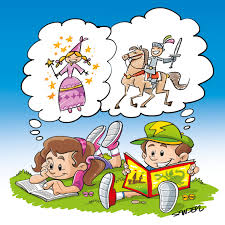               Figura 1 - Momentos de leitura. (Arial 10)                                                              Fonte: Produção própria (2017).Dado1Dado2Valor1Valor2Valor3Valor4